앞표지(Front Cover)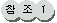 주) * 활자크기 제목21pt, 기타 16pt    * 연도는 졸업년도로 표기속표지(Title Page)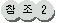  주) * 활자크기 : 제목 21pt(국.영문 동일) 학위논문 제출 승인서(Thesis/Dissertation Approval)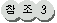 학위논문 심사완료 검인(Thesis/Dissertation Approval Certificate)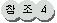 주) 활자크기 : 제목 21pt  * 석사학위의 경우는 위원장 포함 3인, 박사학위인 경우는              성명 16pt    위원장 포함 5인의 날인(실인)이 필요함              기타 14pt  * 연월일은 학위 청구논문 심사통과일로 표기논문초록(Abstract) (영문)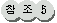 논문초록 예시(Example of an Abstract Page) (영문)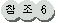 목차(Contents) 예시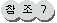 본문(Main Content)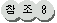 국문요약(Summary in Korean)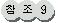 참고문헌(Reference)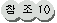 감사의 글(Acknowledgements)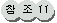 이력서(Curriculum Vitae)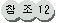 학과(전공별) 영문명칭 범례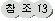      4 cmMaster’s(Doctoral) Thesis합성섬유의 고효율 중합기술High Efficiency Polymerization of Synthetic FibersHigh Efficiency Polymerization of Synthetic Fibersby○  ○  ○ (Name of Student)Department of ○  ○  ○  ○(○  ○  ○ program)Pohang University of Science and TechnologyA thesis/dissertation submitted to the faculty of the Pohang University of Scienceand Technology in partial fulfillment of the requirements for the degreeof Master of Science [Doctor of Philosophy(Doctoral)] in the○  ○  ○(○  ○  ○ program)Pohang, Korea○.  ○.    20 ○○Approved by○  ○  ○ (Signature)Academic Advisor주) * 활자크기 : 제목 21pt    * 연월일은 서명일로 표기                기타 14pt    * 학과명은 참조 13을 참고Thesis TitleSungSil KimThe undersigned have examined this thesis/dissertation and hereby certify that it is worthy of acceptance for a master's/doctoral degree from POSTECH MM/DD/YYYYCommittee Chair  ○  ○  ○   (Seal)Member  ○  ○  ○   (Seal)Member  ○  ○  ○   (Seal)Member  ○  ○  ○   (Seal)Member  ○  ○  ○   (Seal)↑     3.5㎜↓─      Degree     Name(Korean)  ○ ○         Name(English)  ○ ○                Student    Title(English)  ○ ○          Title(Korean)  ○ ○         No.      Department, Year of Graduation, Pages,─                Advisor : Name. Text in English(In case of text in english) ↑40㎜↓─  ABSTRACT↑   (단원이 시작될 때 5자 들어갈 것)Degree 학과별 범례주) *활자크기 : 제목 14pt, 기타 11pt, 영문으로 작성하며, 1,000단어 이내로 요약할 것.       *본문 이전의 페이지 No.는 I, II, III, IV, V등으로 기입할 것  , 작성예는 다음 페이지를 참조MCH       김성실 Sung Sil Kim, 20102001  High Efficiency Polymerization of Synthetic Fibers. 합성섬유의 고효율 중합기술에 관한연구,          Department of Chemistry, 2009, 108P, Advisor: ChulSu Kim          Text in English.(본문이 영문인 경우)ABSTRACT※ 영문 성명은 반드시 이름을 앞에, 성을 뒤에 오게 할 것.Contents   I. Introduction ………………………………………………………………….1  II. Literature survey ……………………………………………………………4      2.1 ……………………………………………………………………………4      2.2 ……………………………………………………………………………5 III. Experimental ……………………………………………………………….6      3.1 ……………………………………………………………………………6      3.2 ……………………………………………………………………………7      3.3 …………………………………………………………………………...11      3.4 ……………………………………………………………………………12      3.5 ……………………………………………………………………………12주) 목차의 번호부여에 유의하기 바람.    * 활자크기 : 제목 14pt                 기타 11ptI. IntroductionII. Literature surveyIII. Experimental* 활자크기 : 제목 14pt, 기타 11pt요  약  문주) * 활자크기 : 제목 14pt, 기타 11pt    * 본문이 외국어인 경우에 한하여 국문으로 작성하며 200자 원고지 10매 정도의 양으로 할 것.REFERENCES1. Baker, K.P., Dixon, p., Magazine, M/I. and Silver, E.A. “An algorithm for the dynamic lot sizing problem with time varying production capacity constraints.”   Management Science, Vol.24, No.16, 1978, PP.1710-1720.2. Bahl, H.C., “Column generation based heuristic algorithm for multi- item scheduling,”   IIE, Vol.15, No2, 1983. pp.136-141.3. Bahl, H.C. and Ritzman, L.P. “A cyclic scheduling heuristics for lot sizing with capacity constraints, International Journal of Production Research, Vol.No.2, 1984, pp. 791-800”주) * 활자크기 : 제목 14pt                기타 11ptAcknowledgements감사의 글주) * 활자크기 : 제목 14pt                기타 11ptCurriculum VitaeName :Education1990~1994  ………………………………………………………………(B.S.)1994~1996  ………………………………………………………………(M.S.)1996~2000  ………………………………………………………………(Ph.D.)Experience1996.3~2000 ………………………………………………………….Affiliation   …………………………………………………………………………………………   …………………………………………………………………………………………주) * 활자크기 : 제목 14p, 기타 11pt* 개인정보 보호를 위하여 위 항목 이외 작성을 금합니다.Department of ~ (~program)………………………………………..학 과Mathematics………………………………….……………………수 학Physics……………………………..……….……………………물 리 학Chemistry………………………….……….……………………화 학Life Sciences…………………………………….. …….. ……..생명과학Materials Science and Engineering……….……………………신소재공학Mechanical Engineering.………………………. ……. …….…기계공학Industrial and Management Engineering.………………………산업경영공학Electrical Engineering…..….…………………..………. ………전자전기공학Computer Science and Engineering…..….…………………..….컴퓨터공학Creative IT Engineering…………………………………………창의IT공학Division of ~ (~program)……………………………………………학부Advanced Materials Science…………..………………………..첨단재료과학Integrative Biosciences & Biotechnology..……………………..융합생명공학IT Convergence Engineering…………..……………………….정보전자융합공학Advanced Nuclear Engineering…………………………………첨단원자력공학School of  Environmental Science & Engineering………………환경공학School of  Interdisciplinary Bioscience &  Bioengineering……..시스템생명공학Graduate Program for Technology & Innovation Management….기술경영Graduate School Wind Energy………………………………….….풍력특성화Graduate School of Engineering Mastership………………………엔지니어링특성화Graduate Institute of Ferrous Technology…………………………철강대학원Ocean Science & Technology Institute……………………………해양대학원